Réemploi – réparation – réutilisationIntitulé de la bonne pratique (Donner un titre ne dépassant pas 5 à 6 mots) : BREAKFAST BRIEFINGContact : Nom : INIZIATIVAAdresse : Chemin de Ranucchieto 20 167 AJACCIOTél : 04 20 03 73 84Courriel : iniziativa@orange.frDomaine concerné :Domaine concerné :Contexte de mise en œuvre (territoire, point de départ,…..)Ajaccio : Les 3 chantiers d’Iniziativa -  AjaccioValorisation des idées créatives des salariés. Travail autour d’un petit déjeuner sur les propositions de créations, de développement des chantiers.Par exemple : création de serres de récupération autour d’un café/canistrelliOpération Contexte de mise en œuvre (territoire, point de départ,…..)Ajaccio : Les 3 chantiers d’Iniziativa -  AjaccioValorisation des idées créatives des salariés. Travail autour d’un petit déjeuner sur les propositions de créations, de développement des chantiers.Par exemple : création de serres de récupération autour d’un café/canistrelliOpération Pratique, méthode d’intervention et objectifs de la démarche. travailler sur la cohésion d’équipe dans des temps « hors cadre » autour d’un petit déjeuner ou les salariés peuvent porter des aliments « faits maison ».. développer des idées d’axe de travail. Généralement, nous lançons un thème. Par exemple : confection de serres en utilisant des objets du chantier.. l’objectif est double :Développer une activité, un concept ou un objetCréer une cohésion d’équipe. Faire mieux se connaitre les salariés d’un même chantier et se rencontrer les 3 chantiers.Pratique, méthode d’intervention et objectifs de la démarche. travailler sur la cohésion d’équipe dans des temps « hors cadre » autour d’un petit déjeuner ou les salariés peuvent porter des aliments « faits maison ».. développer des idées d’axe de travail. Généralement, nous lançons un thème. Par exemple : confection de serres en utilisant des objets du chantier.. l’objectif est double :Développer une activité, un concept ou un objetCréer une cohésion d’équipe. Faire mieux se connaitre les salariés d’un même chantier et se rencontrer les 3 chantiers.Résultats (impacts sur le public, le territoire, ….)Sensibilisation au réemploiMinoration de l’impact environnemental de nos déchetsBaisse des coûts pour la structure (pas d’achat de serre)Implication des salariés dans le développement de l’associationPublic cible :Les salariés du chantierPerspective d’usage et dissémination :Développement de cette activité de transformation de palettes au sein de la future ressourcerieDéveloppement à d’autres supportsPerspective d’usage et dissémination :Développement de cette activité de transformation de palettes au sein de la future ressourcerieDéveloppement à d’autres supports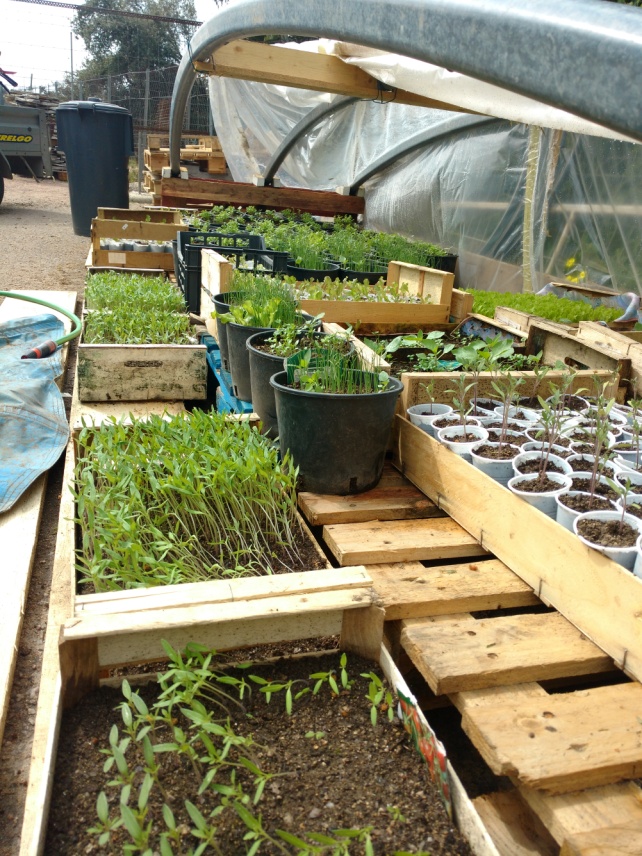 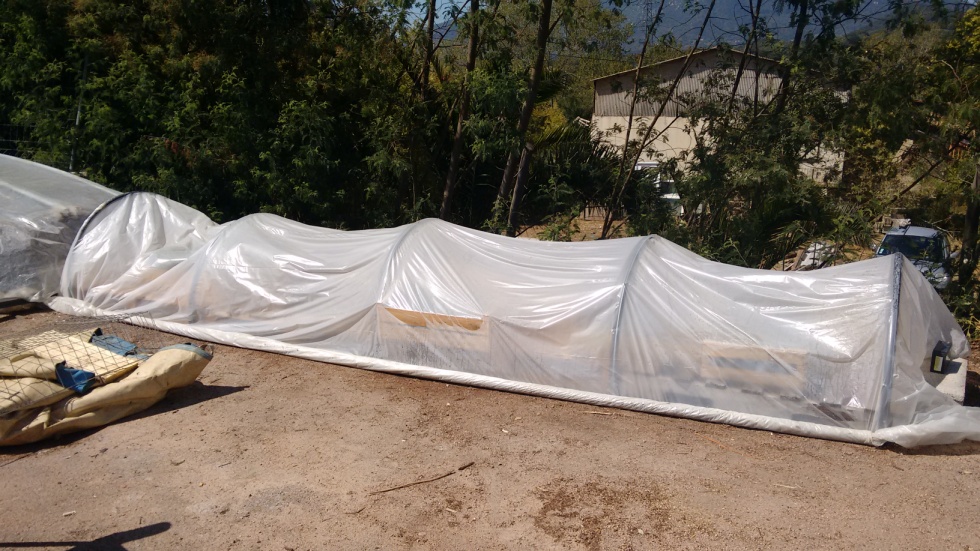 